P R I J A V A   Z A   D O D J E L U   P O T P O R ESTOČARSKA PROIZVODNJA(obrazac SP / 17)OPĆI PODACI O PODNOSITELJU ZAHTJEVA PLANIRANA STOČARSKA PROIZVODNJA U 2017. (zaokružite potporu za koju se prijavljujete)POTPORA ZA POVEĆANJE MATIČNOG STADA	A1   POTPORA ZA KUPNJU ŽENSKIH RASPLODNIH GRLA	A2   POTPORA ZA KUPNJU MUŠKIH RASPOLODNIH GRLAPOTPORA ZA UZGOJ RASPLODNOG PODMLATKA ZA POVEĆANJE MATIČNOG STADA	B1   POTPORA ZA UZGOJ ŽENSKIH RASPOLODNIH GRLA	B2   POTPORA ZA UZGOJ MUŠKIH RASPLODNIH GRLAPOTPORE ZA PČELARSTVO (KUPNJA PRIHRANE ZA PČELE)SUBVENCIJA VETERINARSKIH USLUGA POLJOPRIVREDNIM GOSPODARSTVIMA	D1   SUBVENCIJA OBAVEZNIH CIJEPLJENJA	D2   SUBVENCIJA OBAVEZNOG OZNAČAVANJA ŽIVOTINJATABLICA 1: POSTOJEĆE STANJETABLICA 2: PLANIRANO ZA KUPNJU ILI UZGOJTABLICA 3: POTPORA ZA PČELARSTVOTABLICA 4.1.:  CIJEPLJENJE (SUBVENCIJE VETERINARSKIH USLUGA)TABLICA 4.2.:  OZNAČAVANJE (SUBVENCIJE VETERINARSKIH USLUGA)Ovom zahtjevu prilažem:Potvrda Hrvatske poljoprivredne agencije o brojčanom stanju i porijeklu stoke;Preslika rješenja o upisu u Upisnik poljoprivrednih gospodarstava;Potvrda Grada Novske o nepostojanju duga prema graduZa udruge: preslika iz Registra udruga s popisom članovaZa zadruge: preslika Rješenja o osnivanju zadruge i Evidencijski list zadruge s popisom članova ovjeren od strane Hrvatskog centra za zadružno poduzetništvoIzjava o poreznoj obveziObostrana preslika: osobne iskaznice ili potvrda o prebivalištu, obrti preslika Obrtnice ili Rješenja o upisu u obrtni registar, a pravne osobe presliku Rješenja o upisu u sudski registarPonuda za kupnju rasplodnog grlaPonuda za nabavu materijala za prihranu ili prihrane za pčelarstvoPonuda ovlaštene veterinarske stanice za cijepljenje i označavanje životinjaIzjava o korištenim potporama male vrijednostiIzjava o nepostojanju dvostrukog financiranjaPosjednički list (brojno stanje životinja na farmi sa životnim brojevima) koji nije stariji od 15 dana do dana podnošenja zahtjeva za dodjelu potpore  – izdaje se u ovlaštenoj veterinarskoj stanici bez naknadeMjesto i datum: __________________________________Ispunio i za točnost podataka pod materijalnom i kaznenom odgovornošću, odgovara (potpis):____________________________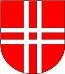 Grad NovskaUpravni odjel za gospodarstvo, poljoprivredu, komunalni sustav i prostorno uređenjeTrg dr. Franje Tuđmana 2, 44 330 Novskatel: 691 528, fax: 691 518, www.novska.hr1.1. Naziv OPG-a / obrta / tvrtke / zadruge / udrugeOdgovorna osoba1.2. Adresa OPG-a /sjedište obrta/tvrtke / zadruge  / udruge:Mjesto, ulica i broj:Mjesto, ulica i broj:Mjesto, ulica i broj:Mjesto, ulica i broj:Mjesto, ulica i broj:Mjesto, ulica i broj:Mjesto, ulica i broj:Mjesto, ulica i broj:Mjesto, ulica i broj:Mjesto, ulica i broj:Mjesto, ulica i broj:Mjesto, ulica i broj:Mjesto, ulica i broj:Mjesto, ulica i broj:Mjesto, ulica i broj:Mjesto, ulica i broj:Mjesto, ulica i broj:Mjesto, ulica i broj:Mjesto, ulica i broj:Mjesto, ulica i broj:Mjesto, ulica i broj:Mjesto, ulica i broj:Mjesto, ulica i broj:Mjesto, ulica i broj:1.2. Adresa OPG-a /sjedište obrta/tvrtke / zadruge  / udruge:Poštanski broj i mjesto:Poštanski broj i mjesto:Poštanski broj i mjesto:Poštanski broj i mjesto:Poštanski broj i mjesto:Poštanski broj i mjesto:Poštanski broj i mjesto:Poštanski broj i mjesto:Poštanski broj i mjesto:Poštanski broj i mjesto:Poštanski broj i mjesto:Poštanski broj i mjesto:Poštanski broj i mjesto:Poštanski broj i mjesto:Poštanski broj i mjesto:Poštanski broj i mjesto:Poštanski broj i mjesto:Poštanski broj i mjesto:Poštanski broj i mjesto:Poštanski broj i mjesto:Poštanski broj i mjesto:Poštanski broj i mjesto:Poštanski broj i mjesto:Poštanski broj i mjesto:1.2. Adresa OPG-a /sjedište obrta/tvrtke / zadruge  / udruge:Grad / Općina:Grad / Općina:Grad / Općina:Grad / Općina:Grad / Općina:Grad / Općina:Grad / Općina:Grad / Općina:Grad / Općina:Grad / Općina:Grad / Općina:Grad / Općina:Grad / Općina:Grad / Općina:Grad / Općina:Grad / Općina:Grad / Općina:Grad / Općina:Grad / Općina:Grad / Općina:Grad / Općina:Grad / Općina:Grad / Općina:Grad / Općina:1.2. Adresa OPG-a /sjedište obrta/tvrtke / zadruge  / udruge:Telefon / mob:Telefon / mob:Telefon / mob:Telefon / mob:Telefon / mob:Telefon / mob:Telefon / mob:Telefon / mob:Telefon / mob:Telefon / mob:Telefon / mob:Telefon / mob:Telefon / mob:Telefon / mob:Telefon / mob:Telefon / mob:Telefon / mob:Telefon / mob:Telefon / mob:Telefon / mob:Telefon / mob:Telefon / mob:Telefon / mob:Telefon / mob:1.2. Adresa OPG-a /sjedište obrta/tvrtke / zadruge  / udruge:E - pošta:E - pošta:E - pošta:E - pošta:E - pošta:E - pošta:E - pošta:E - pošta:E - pošta:E - pošta:E - pošta:E - pošta:E - pošta:E - pošta:E - pošta:E - pošta:E - pošta:E - pošta:E - pošta:E - pošta:E - pošta:E - pošta:E - pošta:E - pošta:1.3. Upisan je u Upisnik poljop. gospodarstva (MIBPG):1.3. Upisan je u Upisnik poljop. gospodarstva (MIBPG):1.3. Upisan je u Upisnik poljop. gospodarstva (MIBPG):1.3. Upisan je u Upisnik poljop. gospodarstva (MIBPG):1.3. Upisan je u Upisnik poljop. gospodarstva (MIBPG):1.3. Upisan je u Upisnik poljop. gospodarstva (MIBPG):1.3. Upisan je u Upisnik poljop. gospodarstva (MIBPG):1.3. Upisan je u Upisnik poljop. gospodarstva (MIBPG):1.3. Upisan je u Upisnik poljop. gospodarstva (MIBPG):1.4. OIB1.4. OIB1.4. OIB1.4. OIB1.4. OIB1.4. OIB1.4. OIB1.4. OIB1.4. OIB1.4. OIB1.4. OIB1.4. OIB1.4. OIB1.4. OIB1.4. OIB1.4. OIB1.5. Naziv banke:1.5. Naziv banke:1.5. Naziv banke:1.5. Naziv banke:1.5. Naziv banke:1.5. Naziv banke:1.5. Naziv banke:1.5. Naziv banke:1.5. Naziv banke:1.5. Naziv banke:1.5. Naziv banke:1.5. Naziv banke:1.5. Naziv banke:1.5. Naziv banke:1.5. Naziv banke:1.5. Naziv banke:1.5. Naziv banke:1.5. Naziv banke:1.5. Naziv banke:1.5. Naziv banke:1.5. Naziv banke:1.5. Naziv banke:1.5. Naziv banke:1.5. Naziv banke:1.5. Naziv banke:1.6. IBANHR1.7. Član Udruge / Zadruge:da	neda	neda	neda	neda	neda	neda	neda	neda	neda	neda	neda	neda	neda	neda	neda	neda	neda	neda	neda	neda	neda	neda	neda	ne1.8. Naziv Udruge / Zadruge:1.9. Ekološki poljoprivrednikda	neda	neda	neda	neda	neda	neda	neda	ne1.10. Mladi poljoprivrednik	da	ne1.10. Mladi poljoprivrednik	da	ne1.10. Mladi poljoprivrednik	da	ne1.10. Mladi poljoprivrednik	da	ne1.10. Mladi poljoprivrednik	da	ne1.10. Mladi poljoprivrednik	da	ne1.10. Mladi poljoprivrednik	da	ne1.10. Mladi poljoprivrednik	da	ne1.10. Mladi poljoprivrednik	da	ne1.10. Mladi poljoprivrednik	da	ne1.10. Mladi poljoprivrednik	da	ne1.10. Mladi poljoprivrednik	da	ne1.10. Mladi poljoprivrednik	da	ne1.10. Mladi poljoprivrednik	da	ne1.10. Mladi poljoprivrednik	da	ne1.10. Mladi poljoprivrednik	da	neVRSTA (goveda, svinje, konji, ovce, koze)PASMINASPOL (M/Ž)STAROST GRLAKOMADAUKUPNOPASMINAVRSTA (pastuh, kobila, ždrijebe,ome, junica, mliečna krava, sustav krava-tele, bikovi)SPOL(M / Ž)STAROST GRLABROJ GRLABROJ GRLABROJ GRLAPASMINAVRSTA (pastuh, kobila, ždrijebe,ome, junica, mliečna krava, sustav krava-tele, bikovi)SPOL(M / Ž)STAROST GRLAKUPNJAUZGOJUKUPNOBROJ PČELINJIH ZAJEDNICA U 2017. GODINIPLANIRANA NABAVA PRIHRANE/MATERIJALA ZA PRIHRANU ZA 2017.PLANIRANA NABAVA PRIHRANE/MATERIJALA ZA PRIHRANU ZA 2017.PLANIRANI IZNOS U KNBROJ PČELINJIH ZAJEDNICA U 2017. GODINIVRSTAKOLIČINAPLANIRANI IZNOS U KNPASMINA (goveda, ovce, koze)BROJ/KOLIČINA ŽIVOTINJABROJ PONUDEIZNOS PO JEDINICIUKUPNO IZNOS ZA CIJPLJENJEPASMINABROJ/KOLIČINA ŽIVOTINJABROJ PONUDEIZNOS PO JEDINICIUKUPNO IZNOS ZA OZNAČAVANJE